      Bollo € 16                                                                                	Spett.leAutorità di Sistema Portualedel Mare di SardegnaMolo Dogana09123 CagliariOggetto: Incarico di progettazione, coordinamento per la sicurezza e direzione dei lavori dell'intervento di dragaggio degli specchi acquei antistanti la nuova banchina traghetti realizzata nel Porto di Portovesme  -  importo complessivo del servizio € 110.716,16 + cassa 4% + IVA (22%) - CUP D37I19000000005. MANIFESTAZIONE DI INTERESSE Il sottoscritto……………………………………………….……....…………………………..nato il..…………………………………….a  ………...……………………………………….residente a  ………………………………………..……………………………………...……in qualità di    .…………………………………….……………...………………….………..del/della...…………………………………………………….………….……..……….……..con sede in  ……………………………………………………………………………………C.F.: ………………………………………………..partitaIVA……………….……………...ESPRIME INTERESSE PER PARTECIPARE ALLA PROCEDURA DI CUI TRATTASI COME:lettera a)       professionista singolo                     professionista associato                     consorzio                     GEIE   lettera b)   società di professionisti (società di persone – società cooperativa)lettera c)   società di ingegneria (società di capitali – società cooperativa)lettera d)    prestatori di servizi di ingegneria e architettura (identificati con i codici CPV da 74200000-  1 a 74276400-8 e da 74310000-5 a 74323100-0 e 74874000-6 stabiliti in altri Stati, costituiti conformemente alla legislazione vigente nei rispettivi Paesi)lettera e)   raggruppamenti temporanei costituiti dai soggetti di cui alle lettere da a) a d)lettera f)   consorzi stabili di società di professionisti e di società di ingegneria, anche in forma mista formati da non meno di tre consorziati che abbiano operato nei settori dei servizi di   ingegneria e architettura in caso di consorzio, indicare l’impresa consorziata esecutrice_________________________________________________________________________________________ in avvalimento ai sensi dell’ art. 89 del D.lgs 50/2016 con:___________________________________________________________________________________________________ come capogruppo di un'associazione temporanea o di un consorzio o di un GEIE di tipo orizzontaleverticale mistogià costituito fra le seguenti imprese:___________________________________________________________________________________________________________Oppure come capogruppo di un'associazione temporanea o di un consorzio o di un GEIE di tipo  orizzontale  verticale mistoda costituirsi fra le seguenti imprese:_____________________________________________________________________________________________________Oppure come mandante di una associazione temporanea o di un consorzio o di un GEIE di tipo orizzontale  verticale          mistogià costituito fra le seguenti imprese:______________________________________________________________________________________________________Oppure come mandante di una associazione temporanea o di un consorzio o di un GEIE di tipo  orizzontale  verticale mistoda costituirsi fra le seguenti imprese:_____________________________________________________________________________________________________Data_____________________					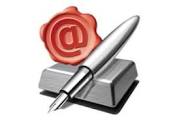 